Read the ‘ay’ words. Tick the real words and cross the nonsense words. 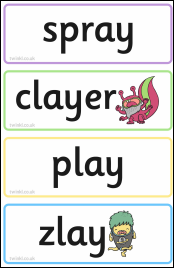 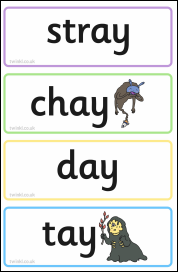 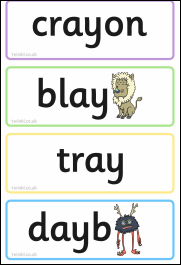 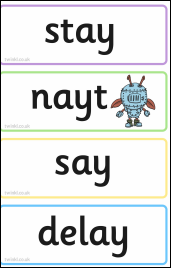 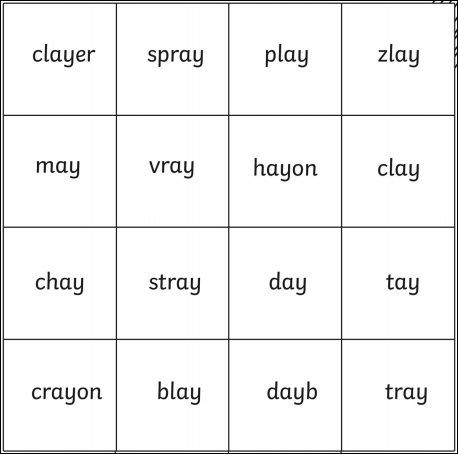 